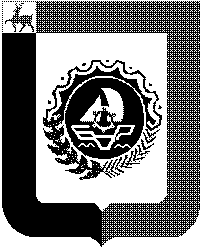 Администрация городского округа город БорНижегородской областиРАСПОРЯЖЕНИЕОт 15.07.2021                                                                                                 № 255Об утверждении плана мероприятий по разработке прогноза социально-экономического развития городского округа город Бор на среднесрочный период (на 2022 год и на плановый период 2023 и 2024 годов), бюджета городского округа город Бор на 2022 год и на плановый период 2023 и 2024 годовВ целях разработки прогноза социально-экономического развития городского округа город Бор на среднесрочный период (на 2022 год и на плановый период 2023 и 2024 годов), бюджета городского округа город Бор на 2022 год и на плановый период 2023 и 2024 годов: 1. Утвердить прилагаемый план мероприятий по разработке прогноза социально-экономического развития городского округа город Бор на среднесрочный период (на 2022 год и на плановый период 2023 и 2024 годов), бюджета городского округа город Бор на 2022 год и на плановый период 2023 и 2024 годов (далее - план мероприятий).2.  Субъектам бюджетного планирования бюджета городского округа город Бор обеспечить разработку и представление материалов и документов в соответствии с утвержденным планом мероприятий.3. В целях оперативного реагирования на изменения федерального и областного бюджетного законодательства и оптимизации процесса работы по формированию бюджета городского округа город Бор разрешить Департаменту финансов администрации городского округа город Бор корректировать сроки представления документов (материалов), предусмотренные планом мероприятий, и доводить их до ответственных исполнителей.Глава местного самоуправления                                                   А.В.БоровскийГоголева О.В.21048УТВЕРЖДЕН распоряжением администрациигородского округа г.Бор                                                                                                                                                                от 15.07.2021 № 255ПЛАН МЕРОПРИЯТИЙпо разработке прогноза социально-экономического развития городского округа город Бор на среднесрочный период (на 2022 год и на плановый период 2023 и 2024 годов), бюджета городского округа город Бор на 2022 год  и  на плановый период 2023 и 2024 годов №п/пНаименование  документа  (материала)Ответственный исполнительСрок представления(не позднее)Куда представляется1.Сведения по сети, штатам и контингентам социальной инфраструктуры в разрезе типов учрежденийСубъекты бюджетного планирования15 июля2021 годаДепартамент финансов администрации городского округа город Бор2.Информация о прогнозируемых параметрах на 2022-2024 годы по фонду оплаты труда работающих в организациях, финансируемых из бюджета городского округа город Бор, в том числе по отраслям образование, физическая культура и спорт, культураДепартамент финансов администрации городского округа город Бор3 августа2021 годаОтдел экономики и инвестицийадминистрации городского округа город Бор3.Информация о прогнозируемых параметрах на 2022-2024 годы по среднесписочной численности и фонду оплаты труда в разрезе категорий работников бюджетной сферы, которым предусмотрено повышение оплаты труда в рамках Указов Президента Российской Федерации от 7 мая 2012 годаУправление образования и молодежной политики администрации городского округа город Бор, Управление культуры и туризма администрации городского округа город Бор, Управление физической культуры и спорта администрации городского округа город Бор3 августа2021 годаОтдел экономики и инвестицийадминистрации городского округа город Бор4.Прогноз предельных индексов на 2022-2024 годы:- изменения тарифов на услуги организаций коммунального комплекса;- изменения размера платы граждан за коммунальные услугиУправление жилищно-коммунального хозяйства и благоустройства администрации городского округа город Бор13 августа2021 годаДепартамент финансов администрации городского округа город Бор, Отдел экономики и инвестицийадминистрации городского округа город Бор5.Прогноз увеличения тарифов на 2022-2024 годы:- на тепловую и электрическую энергию для бюджетных потребителей и населения;-  на природный газУправление жилищно-коммунального хозяйства и благоустройства администрации городского округа город Бор13 августа2021 годаДепартамент финансов администрации городского округа город Бор, Отдел экономики и инвестицийадминистрации городского округа город Бор6.Прогнозная оценка администрируемых доходов на 2022 год и на плановый период 2023 и 2024 годов с указанием основных параметров расчетаГлавные администраторы  (администраторы) доходов 12 августа2021 годаДепартамент финансов администрации городского округа город Бор7.Прогноз социально-экономического развития городского округа город Бор на 2022 год и на период до 2024 года по формам и показателям, подготовленным Отделом экономики и инвестиций администрации городского округа город БорСубъекты бюджетного планирования и иные разработчики прогнозов (по запросу)3 сентября 2021 годаОтдел экономики и инвестицийадминистрации городского округа город Бор8.Прогнозы развития подведомственных видов экономической деятельности, включающие в себя:- основные показатели развития на 2022 год и на плановый период 2023 и 2024 годов, разработанные с учетом сценарных условий и макроэкономических пропорций развития городского округа, намерений хозяйствующих субъектов, анализа итогов развития городского округа в 2020 году и оценки реализации прогноза 2021 года;- необходимые расчеты, обоснования и пояснительную записку;- перечень проблем, требующих решения в среднесрочной перспективе;- перечень приоритетных задач и инвестиционных проектов в 2022 году и на период до 2024 годаСубъекты бюджетного планирования и иные разработчики прогнозов (по запросу)3 сентября 2021 годаОтдел экономики и инвестицийадминистрации городского округа город Бор9.Прогноз (потребность) бюджетных ассигнований на исполнение Принимаемых обязательств (сверх действующих обязательств) субъектов бюджетного планирования на 2022 год и плановый период 2023 и 2024 годов:- пояснительную записку, необходимые расчеты, обоснования (сметы, предписания надзорных органов, гарантийные письма за подписью главы МСУ и т.д.)Субъекты бюджетного планирования и иные разработчики прогнозов (по запросу)3 сентября 2021 годаДепартамент финансов администрации городского округа город Бор10. Лимиты потребления электрической и тепловой энергии, средняя стоимость потребляемой  тепловой  энергии для муниципальных учреждений городского округа в разрезе отраслей, субъектов бюджетного планирования на 2022 годУправление жилищно-коммунального хозяйства и благоустройства администрации городского округа город Бор3 сентября2021 годаДепартамент финансов администрации городского округа город Бор, субъекты бюджетного планирования11.Средняя стоимость потребляемой тепловой энергии (1 Гкал) для муниципальных учреждений на 2022 - 2024 годыУправление жилищно-коммунального хозяйства и благоустройства администрации городского округа город Бор3 сентября2021 годаДепартамент финансов администрации городского округа город Бор,субъекты бюджетного планирования12.Лимиты потребления электрической и тепловой энергии, средняя стоимость потребляемой  тепловой  энергии для муниципальных учреждений городского округа в разрезе отраслей, субъектов бюджетного планирования на плановый период 2023 и 2024 годовУправление жилищно-коммунального хозяйства и благоустройства администрации городского округа город Бор3 сентября2021 годаДепартамент финансов администрации городского округа город Бор, субъекты бюджетного планирования13.Методика планирования бюджетных ассигнований бюджета городского округа город Бор на 2022 год и на плановый период 2023 и 2024 годовДепартамент финансов администрации городского округа город Бор1 октября2021 годаСубъекты бюджетного планирования14. Методические рекомендации по формированию реестров расходных обязательств на 2022 год и на плановый период 2023 и 2024 годовДепартамент финансов администрации городского округа город Бор1 октября2021 годаСубъекты бюджетного планирования15.Проект прогнозного плана (программы) приватизации муниципального имущества городского округа город Бор на 2022 год и на плановый период 2023 и 2024 годов с финансово-экономическим обоснованием целесообразности приватизации каждого из объектов приватизацииДепартамент имущественных и земельных отношений администрации городского округа1 октября2021 годаДепартамент финансов администрации городского округа город Бор, Совет Депутатов городского округа город Бор16.Проект постановления администрации городского округа город Бор «Об утверждении основных направлений бюджетной и налоговой политики городского округа город Бор на 2022 год и плановый период 2023 и 2024 годов»Департамент финансов администрации городского округа город Бор1 октября2021 годаАдминистрация городского округа город Бор17.Фактические данные за 2020 год, ожидаемая оценка за 2021 год и прогноз основных социально-экономических показателей на 2022-2024 годы, в том числе:- динамика валового внутреннего продукта;- прогноз инфляции, в том числе среднегодовые темпы роста потребительских цен, среднегодовые темпы роста оптовых цен, среднегодовые темпы роста цен на платные услуги;- объем отгруженной продукции собственного производства, выполнения работ, услуг собственными силами (по крупным и средним организациям);- фонд оплаты труда;- среднегодовая численность работников, формирующих фонд оплаты труда;- амортизационные отчисления;- остаточная стоимость основных средств;- объем розничного товарооборота;- объем платных услуг населению;- прибыль прибыльных организаций (по крупным и средним организациям);- другие показатели (по согласованию).Отдел экономикиадминистрации городского округа город Бор1 октября 2021 года Департамент финансов администрации городского округа город Бор18.Перечень утвержденных муниципальных программ городского округа и проектов муниципальных программ городского округаОтдел экономикиадминистрации городского округа город Бор1 октября2021 года Департамент финансов администрации городского округа город Бор19.Формирование проектов муниципальных заданий и проектов нормативных затрат на оказание муниципальных услуг (выполнение работ) на 2022 год и на плановый период 2023 и 2024 годов с учетом утвержденных нормативных затратСубъекты бюджетного планирования5 октября2021 года 20.Прогнозные предельные объемы ассигнований на 2022 год и на плановый период 2023 и 2024 годов (за исключением предельных объемов по объектам, включенным в Адресную инвестиционную программу капитальных вложений городского округа город Бор)Департамент финансов администрации городского округа город Бор5 октября2021 годаСубъекты бюджетного планирования21.Обобщенные результаты проведенной оценки потребности в предоставлении бюджетных услуг (с пояснениями и обоснованиями проведенной оценки)Субъекты бюджетного планирования5 октября2021 годаДепартамент финансов администрации городского округа город Бор22.Согласование дополнительных нормативов отчислений от НДФЛ на 2022 год и на плановый период 2023 и 2024 годов с городским округом город БорДепартамент финансов администрации городского округа город Бор5 октября2021 годаСовет Депутатов городского округа город Бор23.Предложения по формированию Адресной инвестиционной программы капитальных вложений городского округа город БорСубъекты бюджетного планирования5 октября2021 годаОтдел экономики и инвестицийадминистрации городского округа город Бор, МКУ «Борстройзаказчик», Департамент финансов администрации городского округа город Бор24.Бюджетные заявки и обоснования бюджетных ассигнований на 2022 год и на плановый период 2023 и 2024 годов, в том числе по решениям (предписаниям) судебных и иных органовСубъекты бюджетного планирования15 октября2021 годаДепартамент финансов администрации городского округа город Бор25.Предложения по формированию перечня расходных обязательств городского округа город Бор, возникающих при выполнении полномочий органов местного самоуправления по вопросам местного значения, в целях софинансирования которых предоставляются субсидии из областного бюджета Субъекты бюджетного планирования15 октября2021 годаДепартамент финансов администрации городского округа город Бор26.Сводные показатели проектов муниципальных заданий на оказание муниципальных услуг (выполнение работ) муниципальными учреждениями городского округа город Бор на 2022 год и на плановый период 2023 и 2024 годов Субъекты бюджетного планирования15 октября2021 года Департамент финансов администрации городского округа город Бор27.Предварительные (плановые) реестры расходных обязательств субъектов бюджетного планирования бюджета городского округа город Бор на 2022 год и на плановый период 2023 и 2024 годов Субъекты бюджетного планирования 15 октября2021 годаДепартамент финансов администрации городского округа город Бор28.Предварительный прогноз социально-экономического развития городского округа город Бор на среднесрочный период (на 2022 год и на  плановый период 2023 и 2024 годов)Отдел экономикиадминистрации городского округа город Бор26 октября2021 годаДепартамент финансов администрации городского округа город Бор29.Проекты постановлений администрации городского округа город Бор о внесении изменений в муниципальные программы городского округа город БорОтветственные исполнители муниципальных программ26 октября2021 годаАдминистрация городского округа город Бор30.Уточненные предварительные (плановые) реестры расходных обязательств субъектов бюджетного планирования бюджета городского округа город Бор на 2022 год и плановый период 2023 и 2024 годовСубъекты бюджетного планирования3 ноября2021 годаДепартамент финансов администрации городского округа город Бор31.Паспорта утвержденных муниципальных программ городского округа город Бор, финансируемых в 2022-2024 годахОтветственные исполнители муниципальных программ3 ноября2021 годаДепартамент финансов администрации городского округа город Бор32.Проект постановления администрации городского округа город Бор «О прогнозе социально-экономического развития городского округа город Бор на среднесрочный период (на 2022 год и на  плановый период 2023 и 2024 годов)»Отдел экономикиадминистрации городского округа город Бор10 ноября2021 годаАдминистрация городского округа город Бор33.Проекты муниципальных правовых актов (или муниципальные правовые акты),  утверждающих  порядки предоставления субсидий субъектам бюджетного планированияСубъекты бюджетного планирования10 ноября2021 годаАдминистрация городского округа город Бор34.Формирование проекта бюджета городского округа город Бор на 2022 год и плановый период 2023 и 2024 годов Департамент финансов администрации городского округа город Бор10 ноября2021 года35.Проект решения Совета Депутатов городского округа город Бор «О бюджете городского округа город Бор на 2022 год и плановый период 2023 и 2024 годов»Департамент финансов администрации городского округа город Бор11 ноября2021 годаАдминистрация городского округа город Бор36.Прогноз социально-экономического развития городского округа город Бор на среднесрочный период (на 2022 год и на период до 2024 года)Администрация городского округа город Бор15 ноября2021 годаСовет Депутатов городского округа город Бор 37.Проект решения Совета Депутатов городского округа город Бор «О бюджете городского округа город Бор на 2022 год и плановый период 2023 и 2024 годов»Администрация городского округа город Бор15 ноября2021 годаСовет Депутатов городского округа город Бор 38.Сводный предварительный (плановый) реестр расходных обязательств городского округа город Бор на 2022 год и плановый период 2023 и 2024 годов Администрация городского округа город Бор15 ноября2021 годаСовет Депутатов городского округа город Бор 39.Основные направления бюджетной и налоговой политики городского округа город Бор на 2022 год и плановый период 2023 и 2024 годовАдминистрация городского округа город Бор15 ноября2021 годаСовет Депутатов городского округа город Бор 